Publicado en  el 27/10/2016 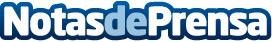 La Unión Europea busca impulsar la industria espacial europea y su competitividad La Comisión Europea presenta una nueva política para impulsar la mejora de la vida cotidiana de las personas y la competitividad europea a través de la industria espacial de la UE, que crea miles de puestos de trabajo y ofrece oportunidades de negocio a los emrpendedoresDatos de contacto:Nota de prensa publicada en: https://www.notasdeprensa.es/la-union-europea-busca-impulsar-la-industria Categorias: Internacional Sociedad Otras ciencias http://www.notasdeprensa.es